SHOULDER PROGRAMOVERHEAD ATHLETE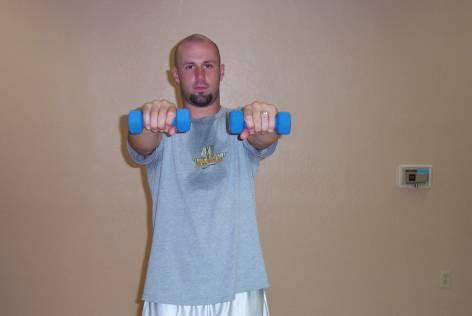 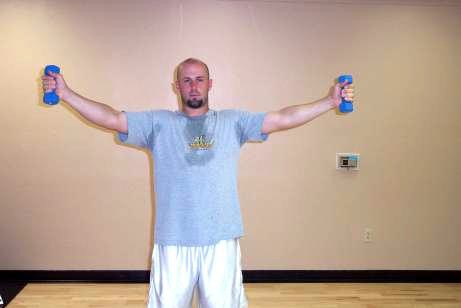 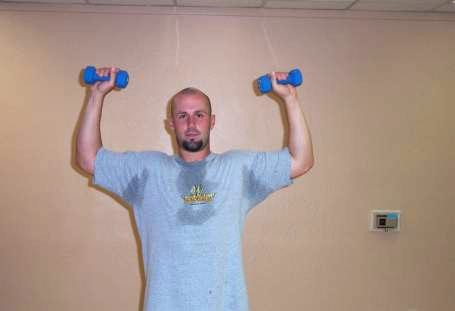 FLEXION TO 90	SCAPTION TO 90	EXTERNAL ROTATION 90/90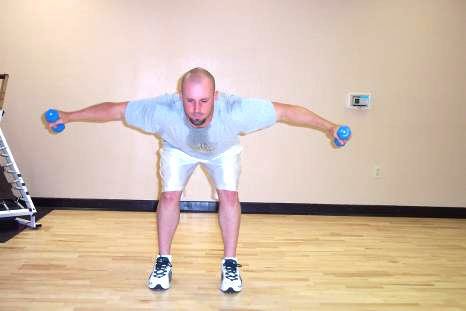 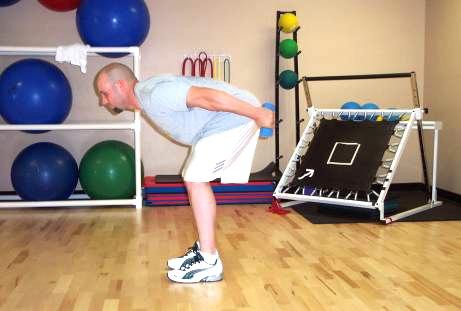 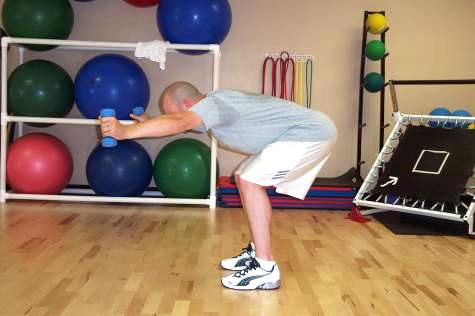 HORIZONTAL ABDUCTION	EXTENSION	PRONE FLEXION TO 135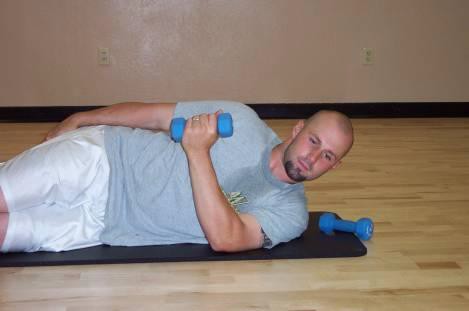 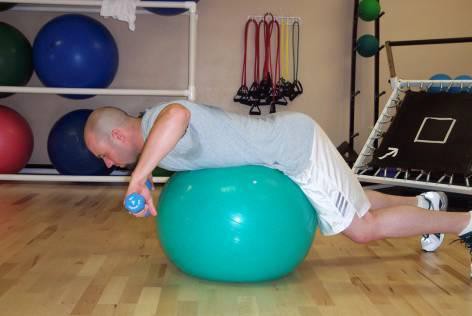 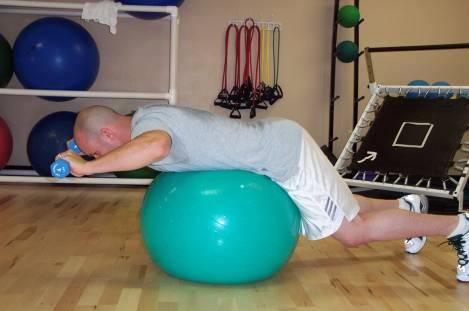 SIDELYE IR	PRONE HORIZONTAL ABDUCTION WITH ER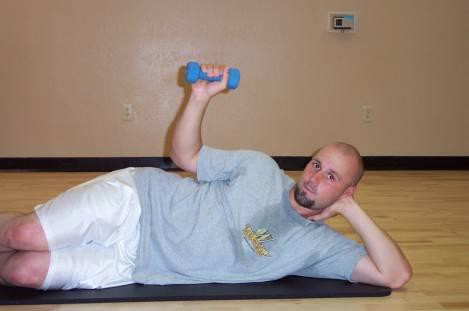 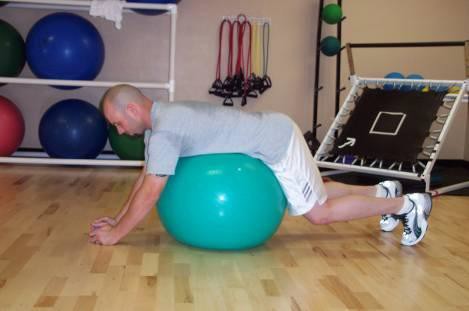 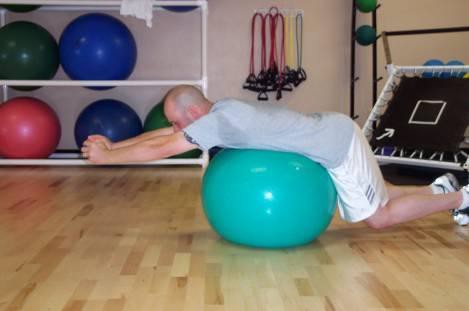 SIDELYE  ER	PRONE UP AND OUTS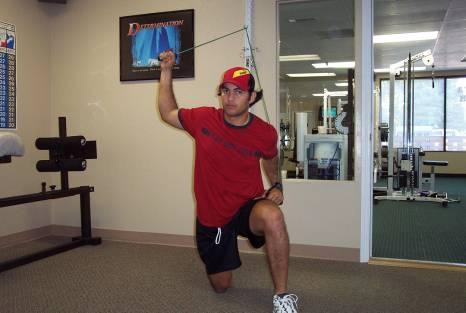 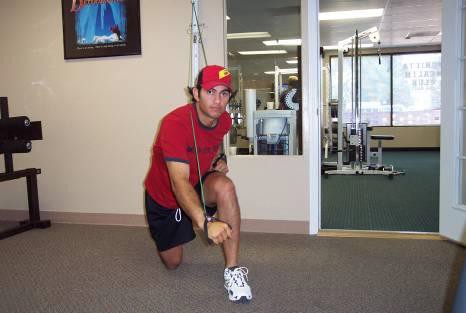 CONCENTRIC THROWING MOTION (PULL)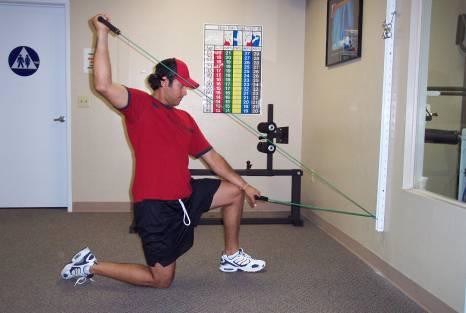 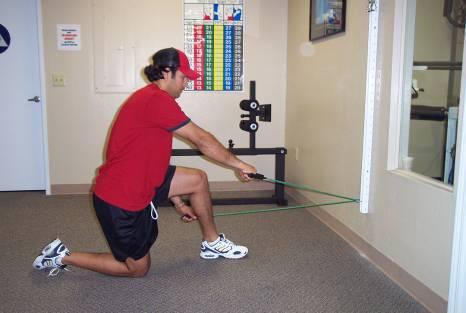 ECCENTRIC THROWING (SLOW DOWNWARD)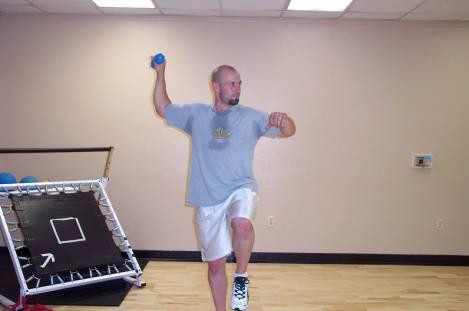 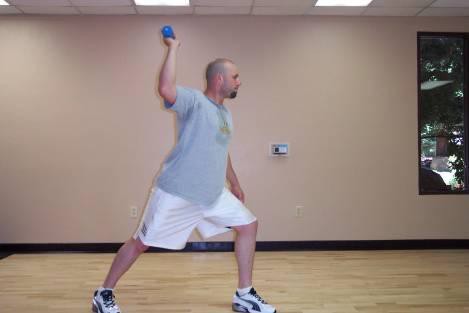 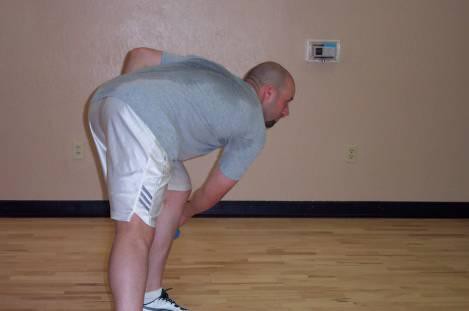 START	MID	FINISHD:2 THROWING MOTION